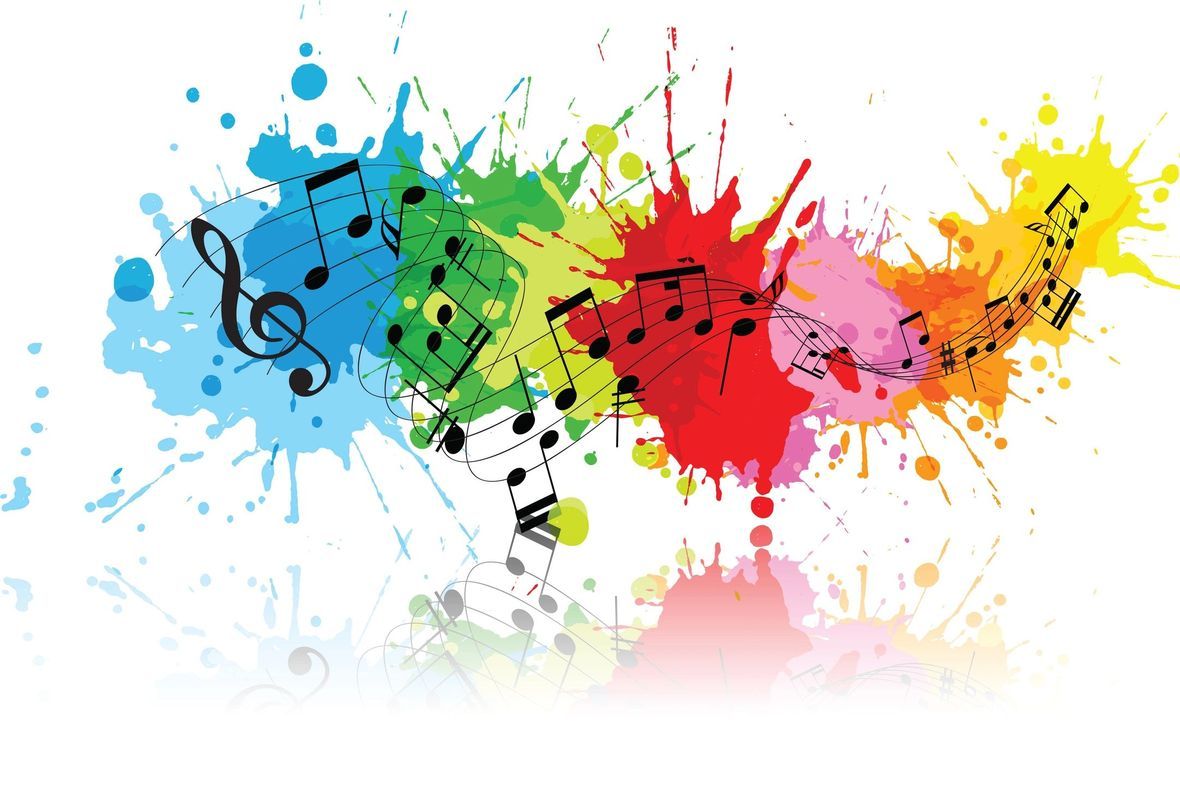 Tidings Late Winter 2018 Ahoy There High Tiders!The Groundhog says it’s 6 more weeks of winter so we have not yet received dates from several of our outdoor venues. Outdoor events will be added to both our FB page and our website www.hightidetrio.com as we receive confirmation.   In the meantime, High Tide Trio is busy with private parties and indoor events as follows:Feb 13  Mardi Gras Party (private event for Litchfield River Club, by invitation only)         14 Valentine’s Day at The GOAT  7-10pm               11824 Highways Bypass 17 (Frontage Rd)  Murrells Inlet                Dinner reservations accepted for parties of 4 or more: (843)-357-4341         16 Moose Lodge 6-9pm (for Moose members and their invited guests)              9763 Moose Rd.  Murrells Inlet              To become a Moose member call (843) 651-6667NEW * 23 Holiday Inn Oceanfront: Dinner and Dance 6-9pm               1601 N. Ocean Blvd. Surfside Beach              Advance ticket purchase required.  $25pp covers full dinner + tax and gratuity              For further information call:  (843) 238-5601              24 Seasons Sunset Series 5-7pm (private event for Seasons residents only)Mar    23  Seasons Sunset Series 5-7pm (private event for Seasons residents only)             30  Moose Lodge 6-9pm (for Moose members and their invited guests)                   9763 Moose Rd.  Murrells Inlet                   To become a Moose member call (843) 651-6667*    The Holiday Inn Oceanfront is a new venue for us.  We made our first appearance last month and it was a wonderful evening for all.  Please consider coming on Feb 23 to enjoy a superb dinner and evening of great music with High Tide Trio because... Great times begin with great music!Wishing you smooth sailing ‘til we meet again!John Audrey & BillGreat Times Begin with Great Musicwww.hightidetrio.com